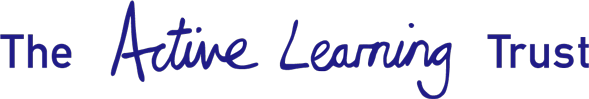 Visitors Privacy NoticeWe are required by data protection law to provide the information in this Privacy Notice. This privacy notice explains how we collect, store and use personal data about individuals visiting this school.It is important that you read the Privacy Notice carefully, together with any other similar or additional information that we might give you from time to time about how we collect and use your personal data.  This Privacy Notice applies from 25 May 2018, when the General Data Protection Regulation came into force. We may update this Privacy Notice at any time.Data ControllerThe Active Learning Trust is the “controller” for the purposes of data protection law. This means that we are responsible for deciding how we hold and use personal data about you.  Our Data Protection Officer is Mrs Caroline Driver, Compliance Manager, email: dataprotection@activelearningtrust.org. As Data Protection Officer, they are responsible for informing and advising us about our data protection law obligations and monitoring our compliance with these obligations. They also act as your first point of contact if you have any questions or concerns about data protection.What is Personal Data?Personal data means any information relating to a living individual who can be identified (directly or indirectly) in particular by reference to an identifier (e.g. name, NI number, employee number, email address, physical features). It can be factual (e.g. contact details or date of birth), an opinion about an individual’s actions or behaviour, or information that may otherwise impact that individual in a personal or business capacity.Data protection law divides personal data into two categories: ordinary personal data and special category data. Any personal data that reveals racial or ethnic origin, political opinions, religious or philosophical beliefs, trade union membership, physical or mental health conditions, sexual life or sexual orientation, biometric or genetic data that is used to identify an individual is known as special category data. (The rest is ordinary personal data).Visitors This privacy notice is aimed at occasional and professional visitors who are required to sign in using the school’s visitors management system. Categories of Visitors Personal Data we processWe process personal data relating to those visiting our schools and the Trust’s registered office. Personal data that we may collect, use, store and share (where appropriate) about you includes, but is not restricted to:First name and surnameCompany PhotographVehicle registration Name of host/person visiting Information about business and pecuniary interestsTime signed in and outIf a regular professional visitor evidence that the individual holds an Enhanced Disclosure and Barring Service certificateIT device name, browsing history CCTV images captured in schoolWe may also collect, store and use information about you that falls into "special categories" of more sensitive personal data. This includes information about (where applicable):Disability, health and access requirementsWhy we use this Personal Data The purpose of processing this data is to help us run the school, including to:Identify you and safely evacuate the school in the event of an emergencyMeet statutory obligations for SafeguardingEnsure that appropriate access arrangements can be provided for visitors who require themProtect the school buildings and site To protect our school IT networkProtect the safety of visitors to our schoolComply with the law regarding data sharing Collecting and using Personal Data in this way is lawful because:We only collect and use personal information about you when the law allows us to. Most commonly, we use it where we need to:Comply with a legal obligation to which the Trust is subject, for example our legal duty to safeguard pupilsCarry out a task in the public interestYou have given us consent to use it in a certain wayWe need to protect your vital interests (or someone else’s interests) Where you have provided us with consent to use your data, you may withdraw this consent at any time by contacting the school’s office. We will make this clear when requesting your consent, and explain how you go about withdrawing consent if you wish to do so.Some of the reasons listed above for collecting and using personal information about you overlap, and there may be several grounds which justify the school’s use of your data.How we store Personal Data Personal Data that we collect is stored in line with our Records Management Policy. The information held is kept secure and is only used for the purposes directly relevant to visit to one of the Trust’s schools.We maintain a visitor management system to store personal information about all visitors. The information contained in this system is kept secure and is only used for purposes directly relevant to work with the school.Your personal data may be held on the school’s Single Central Record (for regular visitors who provide a service – e.g. speech therapists, EP, cleaners etc) When your relationship with the Trust has ended we will retain and dispose of your personal data in accordance with our Records Retention Policy. Data Sharing We do not share information about you with any third party without your consent unless the law and our policies allow us to do so.Where it is legally required, or necessary (and it complies with data protection law) we may share personal information about visitors with:Our local authority – if we have any concerns over safeguardingSuppliers and service providers – to enable them to provide the service we have contracted them for, such as visitor management systemsPolice forces, courts – to assist them discharging their legal dutiesSecurity organisations – to ensure the safety and welfare of pupils, staff and visitors Emergency Services – to ensure the safety and welfare of visitors and to meet any legal obligations and to ensure the safety of the whole school communityNHS - NHS/Public Health Agencies where relevant to the COVID pandemic as part of the Test and Trace Scheme.We do not transfer your personal data outside Europe.How long we keep your personal informationWe only keep your information for as long as we need it or for as long as we are required by law to keep it. Full details are given in our Records Retention Policy which can be found on our website.Your rightsYou have the right to:Ask for access to your personal informationAsk for rectification of the information we hold about youAsk for the erasure of information about youAsk for our processing of your personal information to be restrictedObject to us processing your information.If you want to use your rights, for example, by requesting a copy of the information which we hold about you, please contact the Trust’s Data Protection Officer are as follows:Email:  dataprotection@activelearningtrust.orgMore information about your rights is available in our Data Protection Policy which is on our website https://www.activelearningtrust.org/about/information-governanceIf at any time you are not happy with how we are processing your personal information, then you may raise the issue with the Trust’s Data Protection Officer and if you are not happy with the outcome you may raise a complaint with the Information Commissioner’s Office:Information Commissioner's OfficeWycliffe HouseWater LaneWilmslowCheshireSK9 5AFTel: 0303 123 1113 (local rate) or 01625 545 745 if you prefer to use a national rate number.